САРАТОВСКАЯ ГОРОДСКАЯ ДУМАРЕШЕНИЕ19.02.2015 № 43-486г. Саратов О внесении изменений в решение Саратовской городской Думы от 30.10.2008              № 32-353 «Об установлении должностных окладов общеотраслевых должностей работников муниципальных учреждений» В соответствии со ст.144 Трудового кодекса Российской Федерации, статьей 24,53 Устава муниципального образования «Город Саратов» Саратовская городская ДумаРЕШИЛА:1. Внести в Приложение 1 к решению Саратовской городской Думы                        от 30.10.2008 № 32-353 «Об установлении должностных окладов общеотраслевых должностей работников муниципальных учреждений» (с изменениями                                от 25.12.2008 № 35-395, 10.02.2011 № 59-714, 19.12.2013 № 30-346) следующие изменения:1.1. В графе «Наименование должностей» таблицы: 1.1.1 Строку 2.4. после слов «… в соответствующей должности специалиста            II категории не менее 3 лет» дополнить словами  «; специалист по охране труда – высшее профессиональное образование  по направлению подготовки «Техносферная безопасность» или соответствующим ему направлениям подготовки (специальностям) по обеспечению безопасности производственной деятельности либо высшее профессиональное образование и дополнительное профессиональное образование (профессиональная переподготовка) в области охраны труда, стаж работы в должности специалиста по охране труда II категории не менее 2 лет.»1.1.2 Строку 2.7. после слов «… в должности специалиста без категории               не менее 3 лет» дополнить словами «; специалист по охране труда – высшее профессиональное образование  по направлению подготовки «Техносферная безопасность» или соответствующим ему направлениям подготовки (специальностям) по обеспечению безопасности производственной деятельности либо высшее профессиональное образование и дополнительное профессиональное образование (профессиональная переподготовка) в области охраны труда, стаж работы в должности специалиста по охране труда не менее 1 года.»1.1.3. Строку 2.12. после слов «… не менее 5 лет» дополнить фразой                     «; специалист по охране труда – высшее профессиональное образование                        по направлению подготовки «Техносферная безопасность» или соответствующим ему направлениям подготовки (специальностям) по обеспечению безопасности производственной деятельности либо высшее профессиональное образование                 и дополнительное профессиональное образование (профессиональная переподготовка) в области охраны труда без предъявления требований к стажу работы, либо среднее профессиональное образование и дополнительное профессиональное образование (профессиональная переподготовка) в области охраны труда, стаж работы в области охраны труда не менее 3 лет.»2. Настоящее решение вступает в силу со дня его официального опубликования. Глава муниципального образования «Город Саратов»                                                      О.В. Грищенко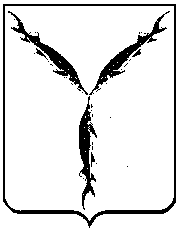 